KRAGUJEVAC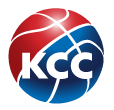 RTC 202216-26.06.2022 Poštovani, U ovom obaveštenju Vam šaljem sve informacije za RTC Kragujevac 2022,  sa spiskovima igračica po godištima i spiskom trenera koji će raditi na RTC –u.RTC 2022 – ODRŽAĆE SE U PERIODU OD 16. DO 26. JUNA 2022 GOD.UZRASNA GODIŠTA SU: 2008 I 2009Učesnici će biti smešteni u hotelu Šumarice u Kragujevcu.- Skup stručnih lica (kordinatora i trenera) je planiran 16.06.2022. do 12:30 h.- Skup igračica je planiran 16.06. od 12:30 – 13:00 h. Odlazak je 26.06.2022. posle 10:00 h.- Igračice su dužne da sa sobom ponesu  potvrdu o zdravstvenoj sposobnosti, koja nije starija od tri meseca, - Podatak o težoj bolesti,operaciji,povredi, alergiji i neophodnosti uzimanja određenih lekovaMolimo Vas da ovu dokumentaciju uredno pripremite, kao i da roditelji napismeno pošalju potpisan  papir sa podacima iz poslednje tačke.Obavezno poneti overenu zdravstvenu knjižicu Mole se klubovi da potvrdu o učešću svojih igračica i trenera, dostave do četvrtka, 09.06.2022.godine do 12:00 h, na e-mail: zorantir22@gmail.com Ukoliko je potrebno  OPRAVDANJE od KSS-a, zbog izostanaka iz škole, molimo Vas da u potvrdi dolaska , navedete za koje dane/datume i ime škole koju pohađaju, kako bi se blagovremeno prosledili od strane KSS.                                                       stručni saradnik KSS za mlađe ženske selekcijae                                                                                  Zoran Tir